Экскурсионный тур «В сердце гор» (5 дн/4 н) 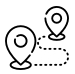 МаршрутГрозный – Аргун - Шали – Казеной-Ам – Сулакский каньон – Чиркейская ГЭС - катание на катерах– Гуниб – Гамсутль – Дербент – Махачкала 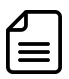 Жемчужина экскурсионных туров на Кавказ! Отдых для тех, кто уже был на гостеприимной кавказской земле и мечтает увидеть загадочные места, каменные стены гор, горные сёла, сторожевые башни, бесконечно лазурные водохранилища Дагестана и заброшенные аулы.                     Вас ждёт особенное путешествие от Грозного до Дербента, знакомство с потрясающими и величественными красотами природы, самыми гостеприимными хозяевами и прославленной на весь мир Кавказской кухней.Одеваемся удобно и прекрасное настроение от самого яркого отдыха не заставит вас ждать…Место и время сбора группы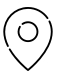 Встреча с представителем туроператора в первый экскурсионный день происходит в  аэропорту г. Грозный в 13.00 Сразу после организационной встречи начинается экскурсионная программа, поэтому необходимо быть готовыми к ее посещению. Просьба приходить на встречу точно в назначенное время.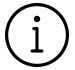 Во время путешествия необходимо иметь наличные деньги на дополнительные расходы. Банковские карты для оплаты принимаются не везде.Последний день тура завершается ориентировочно в 18.00. Просьба приобретать обратные билеты с учетом этого факта.Туристская компания оставляет за собой право менять время выезда последовательность автобусных и пешеходных экскурсий, замену их равноценными. Также возможна замена заявленных по программе отелей на равноценные.ПРОГРАММА ТУРАЧто взять с собой в путешествие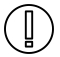 документы, необходимые в поездку (оригинал паспорта и свидетельства о рождении для детей до 14 лет, медицинский полис ОМС).удобную одежду по сезону + теплую одежду удобную спортивную обувьплащ-дождевик или зонтиксолнцезащитные очки и кремкупальники и наряды для фотосессийличную аптечку и средство от укусов насекомых (при необходимости)деньги на личные цели
Стоимость тура на 1 человека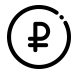 * стоимость дополнительных суток НЕТТО! 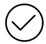 Что входит в стоимость тура:Трансфер аэропорт – отель – аэропорт.Транспортное обслуживание по программе.Проживание в гостиницах.Питание – завтраки + обеды на экскурсиях.Экскурсионное обслуживание по программе.Входные билеты в музеи.Катание на катере.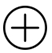 Дополнительно оплачиваетсяужины _____________________________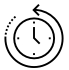 Продолжительность тура5 дней/ 4 ночиМесто окончания тура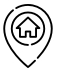 г. Махачкала, аэропорт (ориентировочно в 18.00)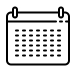 Даты заездов в 2023г.:ФЕВРАЛЬ: 09.02-13.02, 23.02-27.02                   МАРТ: 09.03-13.03, 23.03-27.03                   АПРЕЛЬ: 06.04-10.04, 20.04-24.04                   МАЙ: 04.05-08.05, 18.05-22.05                   ИЮНЬ: 01.06-05.06, 15.06-19.06, 29.06-03.07                   ИЮЛЬ: 13.07-17.07, 27.07-31.07                   АВГУСТ: 10.08-14.08, 24.08-28.08                   СЕНТЯБРЬ: 07.09-11.09, 21.09-25.09                   ОКТЯБРЬ: 05.10-09.10, 19.10-23.10                   НОЯБРЬ: 02.11-06.11, 16.11-20.11, 30.11-04.12Даты заездов в 2023г.:ФЕВРАЛЬ: 09.02-13.02, 23.02-27.02                   МАРТ: 09.03-13.03, 23.03-27.03                   АПРЕЛЬ: 06.04-10.04, 20.04-24.04                   МАЙ: 04.05-08.05, 18.05-22.05                   ИЮНЬ: 01.06-05.06, 15.06-19.06, 29.06-03.07                   ИЮЛЬ: 13.07-17.07, 27.07-31.07                   АВГУСТ: 10.08-14.08, 24.08-28.08                   СЕНТЯБРЬ: 07.09-11.09, 21.09-25.09                   ОКТЯБРЬ: 05.10-09.10, 19.10-23.10                   НОЯБРЬ: 02.11-06.11, 16.11-20.11, 30.11-04.12деньПрограммаДоп. расходы 1 день13:00 - встреча группы в аэропорту г. Грозный. Обед из блюд национальной кухни.Отъезд на вечернюю экскурсию по Грозному. Вечерний Грозный очень красив! Мы посетим мемориальный комплекс «Аллея Славы», пройдемся по проспектам В.В. Путина и Р.А.Кадырова, прогуляемся по бульвару имени Махмуда Эсамбаева, увидим и посетим знаменитую мечеть «Сердце Чечни». Мечеть является самой большой в Европе, она может вместить до 10000 чел. Поднимемся на смотровую площадку высотного комплекса «Грозный Сити», побываем в Цветочном парке, посетим православный храм Михаила Архангела.Переезд в Аргун (14 км). Именно здесь находится одно из красивейших культовых сооружений —первая ультрасовременная мечеть в стране, выполненная в стиле хай-тек. Мечеть названа именем матери главы республики Аймани Кадыровой и известна как мечеть «Сердце матери». Особенно красива мечеть вечером. Резной купол оснащен подсветкой, в темное время суток включаются 50 тысяч светодиодных ламп и 96 прожекторов (их цвет постоянно меняется: то розовый, то зеленый, то синий).Возвращение в Грозный. Размещение в отеле. Свободное время.ужин2 деньЗавтрак в отеле. Освобождение номеров.Отъезд в Шали. Осмотр мечети «Гордость мусульман». Это самая большая мечеть в Европе, вмещающая до 30 тыс.человек. Это волшебная, сказочная по своей красоте жемчужина Кавказа. Как и положено в восточной сказке, дворец, то есть мечеть, окружает парк с фонтанами (всего 12), розарий, клумбы, удобные скамьи для отдыха, цветочные композиции.Далее наш путь лежит к лазурному озеру Кезеной-Ам. Кезеной-Ам — самое крупное высокогорное озеро на всём Северном Кавказе (расположено на высоте 1780 метров над уровнем моря).Обед из блюд национальной кухни.Переезд в Дагестан.Трансфер до отеля в Махачкале. Размещение в отеле. Свободное время.ужин3 день Завтрак в отеле.Экскурсия на Сулакский каньон.Сулакский каньон – один из самых красивых в мире и самый глубокий каньон в Европе. По глубине превосходит даже Гранд-Каньон в Аризоне. Со смотровой площадки в п. Дубки полюбуемся на бирюзовые воды Сулака, насладимся красотой и силой Сулакского каньона. ЧиркейскаяГидроэлектростанция, которую мы увидим по пути, самая мощная на Северном Кавказе.Обед в ресторане на одном из лучших форелевых хозяйств Дагестана.Прокатимся с ветерком на катере и получим потрясающие впечатления, сделаем отличные фото.Возвращение в Махачкалу. Свободное время. ужин4 деньЗавтрак в отеле. Освобождение номеров.Переезд в легендарный горный аул Гуниб. Это настоящий музей под открытым небом, естественный горно-ботанический сад со своим микроклиматом, растительным и животныммиром. С селением Гуниб связана история Кавказской войны. Именно здесь закончилась Большая Кавказская война, когда в 1859 году имам Шамиль сдался в плен генералу Барятинскому. Окрестности рокового аула вдохновляли Айвазовского и других художников.Во время экскурсии в Гунибский краеведческий музей вы познакомитесь не только с историей села и бытом жителей Гуниба, увидите редкие экспонаты: стол, за которым завтракал император Александр II, когда посетил Гуниб в 1871 году и медицинские инструменты Николая Ивановича Пирогова, который принимал участие в Кавказской войне. Можно будет почувствовать себя настоящим горцем или горянкой и сделать красивые фото в национальных костюмах.Обед из блюд национальной кухни.Далее наш путь лежит в знаменитый заброшенный Аул – призрак Гамсутль, расположенный на высоте почти 1720 метров над уровнем моря. Это одно из древнейших поселений Дагестана, и столетия назад здесь находилась ханская башня или крепость, но сейчас в ауле никто не живет, там своя особая атмосфера! Расстояние до Гамсутля составляет 3000 метров. 1500 из них проезжаем на транспорте, а другую половину пешком (тяжелый подъем, требуется физическая подготовка, для лиц 60+ не рекомендуем!)Переезд в Дербент / Избербаш. Размещение в отеле. Свободное время.Внимание!Обычно, ранней весной и поздней осенью если будут плохие погодные условия (дождь, снегопад, камнепад, густой туман) экскурсия в Гамсутль будет заменятся на экскурсию в аул Чох. Аул является архитектурным музеем под открытым небом. Здесь по-прежнему сохранилась традиционная для горцев архитектура, представленная ступенчатой, как правило, двух- или трехэтажной застройкой крутых горных склонов. Хаотичные узкие улочки, желтый цвет природного камня и этажность застройки придают вид Чоху средневекового восточного города.ужин5 деньЗавтрак в отеле. Освобождение номеров.Посещение крепости Нарын-Кала. Экскурсия откроет нам древнюю историю крепости, которая тысячи лет защищала город от нашествия кочевников. Именно здесь проходила часть знаменитого «Шелкового пути».Прогулка по улочкам Старого города (магалы).Посещение древней Джума мечети. В 733 году в каждом из 7 магалов Дербента было построено по одной мечети. Вместе с этими мечетями была построена большая мечеть для совершения общего пятничного намаза. Мечеть на удивление неплохо сохранилась и не так давно была внесена в список всемирного наследия ЮНЕСКО.Обед из блюд национальной кухни.Девичьи бани. Вы увидите традиционные для Востока Подземные бани, место для омовения перед брачным обрядом (внешний осмотр).Посещение сувенирной лавки.Трансфер в аэропорт Махачкала. Отъезд.РазмещениеСтоимость тураСтоимость доп. суток за номерДвухместное размещение 52 3007200Одноместное размещение 64 8006200